附件1、招标文件发售登记表招标文件发售登记表招标项目编号GDMH-2022042GDMH-2022042GDMH-2022042购买日期：2022年   月   日2022年   月   日2022年   月   日项目名称赣州工业2022-2023年液碱采购招标项目赣州工业2022-2023年液碱采购招标项目赣州工业2022-2023年液碱采购招标项目赣州工业2022-2023年液碱采购招标项目赣州工业2022-2023年液碱采购招标项目赣州工业2022-2023年液碱采购招标项目赣州工业2022-2023年液碱采购招标项目购买招标文件内容招标文件一套招标文件一套招标文件一套招标文件一套招标文件一套招标文件一套招标文件一套投标人资料购买文件单位名称文件价格（元/套）文件价格（元/套）500投标人资料纳税人识别号邮编邮编投标人资料购买文件人员资料姓名办公电话办公电话手机号码手机号码工作邮箱投标人资料购买文件人员资料备注购买文件单位所提交的资料（以下资料均需加盖投标人公章，请在相应的地方打√）：1．□招标文件发售登记表；2．□购买招标文件的转账凭证截图打印件（适用于线上获取）；3．□法人或其他组织的营业执照等证明文件复印件；4．□法定代表人证明书原件、法定代表人二代身份证复印件；5．□法定代表人授权委托书原件、委托代理人二代身份证复印件（如为法定代表人获取的此项无需提供）。购买文件单位所提交的资料（以下资料均需加盖投标人公章，请在相应的地方打√）：1．□招标文件发售登记表；2．□购买招标文件的转账凭证截图打印件（适用于线上获取）；3．□法人或其他组织的营业执照等证明文件复印件；4．□法定代表人证明书原件、法定代表人二代身份证复印件；5．□法定代表人授权委托书原件、委托代理人二代身份证复印件（如为法定代表人获取的此项无需提供）。购买文件单位所提交的资料（以下资料均需加盖投标人公章，请在相应的地方打√）：1．□招标文件发售登记表；2．□购买招标文件的转账凭证截图打印件（适用于线上获取）；3．□法人或其他组织的营业执照等证明文件复印件；4．□法定代表人证明书原件、法定代表人二代身份证复印件；5．□法定代表人授权委托书原件、委托代理人二代身份证复印件（如为法定代表人获取的此项无需提供）。购买文件单位所提交的资料（以下资料均需加盖投标人公章，请在相应的地方打√）：1．□招标文件发售登记表；2．□购买招标文件的转账凭证截图打印件（适用于线上获取）；3．□法人或其他组织的营业执照等证明文件复印件；4．□法定代表人证明书原件、法定代表人二代身份证复印件；5．□法定代表人授权委托书原件、委托代理人二代身份证复印件（如为法定代表人获取的此项无需提供）。购买文件单位所提交的资料（以下资料均需加盖投标人公章，请在相应的地方打√）：1．□招标文件发售登记表；2．□购买招标文件的转账凭证截图打印件（适用于线上获取）；3．□法人或其他组织的营业执照等证明文件复印件；4．□法定代表人证明书原件、法定代表人二代身份证复印件；5．□法定代表人授权委托书原件、委托代理人二代身份证复印件（如为法定代表人获取的此项无需提供）。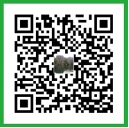 （微信二维码）（微信二维码）投标单位代表签名：投标单位代表签名：投标单位代表签名：投标单位代表签名：投标单位代表签名：投标单位代表签名：投标单位代表签名：投标单位代表签名：